M O C   Z Á K O N O D Á R N Á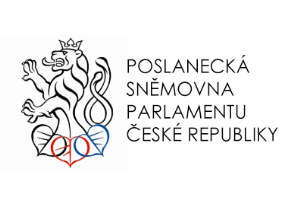 - v České republice náleží zákonodárná moc parlamentu- parlament přijímá, mění a ruší zákony a ústavní zákony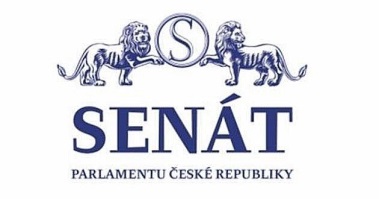 - pravidla fungování parlamentu stanovuje Ústava ČRM O C   V Ý K O N N Á- uplatnění schválených zákonů v běžném životě (nařízení, vyhlášky)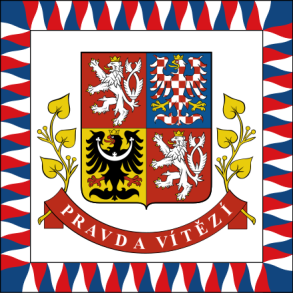 - nejvyšší představitel státu, reprezentuje naši zemi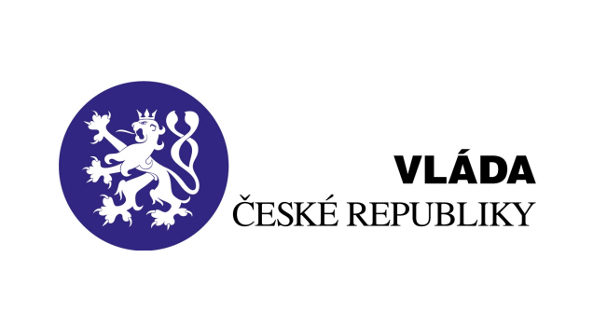 - vrcholný orgán výkonné moci- zabezpečuje chod celého státu- vydává nařízení a jednotlivá ministerstva vyhláškySložení:Ministerstva:Poslanecká sněmovna může projevit nespokojenost s její činností vyslovením nedůvěry vládě.Vláda v tom případě musí podat demisi (odstoupit).Státní zastupitelství – zastupuje ČR v trestním řízení. Úkolem je ve spolupráci s policí vyšetřovat trestné činy, dokazovat soudu vinu těch, kteří porušili zákon.M O C   S O U D N Í- poskytování ochrany právům, která byla někým porušena- soudy rozhodují o vině a nevině, právech a povinnostech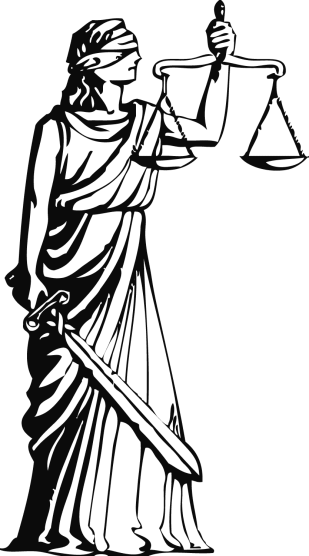 Konkrétní soud je ze soustavy vybrán na základ toho, čeho se řízení týká.Ústavní soud dohlíží na to, že ostatní soudy rozhodují v souladu s ústavním pořádkem.Každý má právo odvolat se k soudu vyššího stupně.soudce nechová žádný vztah k žádné ze zúčastněných strando rozhodování soudce nezasahuje nikdo „z vnějšku“Tři druhy soudních řízení:			 - rozhodují, na čí straně je právo (dědictví, rozvod, ochrana osobnosti…)                                        - rozhodují o vině, nevině, výši a formě trestu (vražda, zpronevěra, ublížení na                  zdraví…)- rozhodují o nezákonnosti rozhodnutí nebo postupu orgánů veřejné moci    (rozhodnutí o uložení pokuty…)Při soudním řízení se můžeme setkat s příslušníky různých povolání